Дерматовенерология
Клиническая лабораторная диагностикаФизио-терапевтическое лечение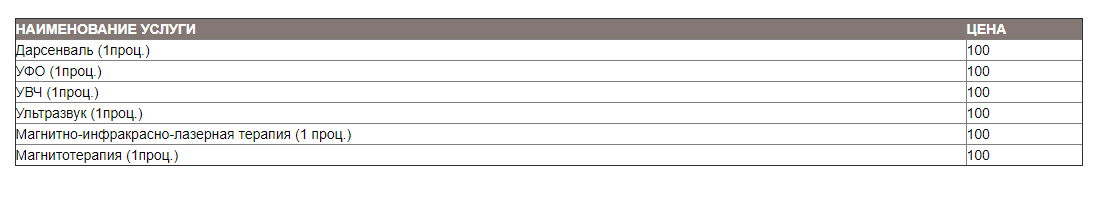 Справки для иностранцев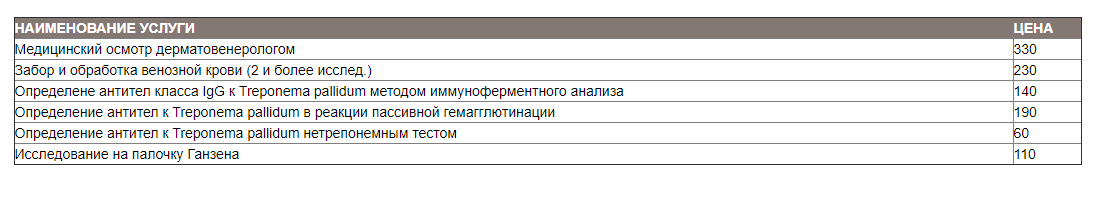 НАИМЕНОВАНИЕ УСЛУГИЦЕНАКонсультация специалистаКонсультация специалистаПервичный консультативный прием дерматовенеролога490Повторный прием дерматовенеролога380Консультация зав.отделением кандидата медицинских наук, врача высшей категории670Консультация дерматовенеролога на дому с назначением лечения - временно не осуществляется1585Манипуляции в кабинете диагностики и лечение ИПППМанипуляции в кабинете диагностики и лечение ИПППИнстилляция уретры (№1)180Вагинальная ванночка (№1)180Тампоны мазевые (№1)160Измерение артериального давления55Аутогемотерапия (№1)240Обезболивание при удалении моллюсков, кондилом, бородавок80Удаление моллюсков (за один элемент)130Удаление кондилом, бородавок, папиллом (за один элемент)Временно не предоставляетсяУдаление доброкачественных новообразований кожи методом диатермокоагуляцииУдаление доброкачественных новообразований кожи методом диатермокоагуляцииУдаление папиллом, ангиом, кератом, моллюсков, кондилом, (за один элемент)Временно не предоставляетсяУдаление бородавок (за один элемент)Временно не предоставляетсяЛазерное удаление доброкачественных новообразований кожиЛазерное удаление доброкачественных новообразований кожиУдаление бородавок (0,5-1 см.) (за один элемент)Временно не предоставляетсяУдаление бородавок (более 1 см.) (за один элемент)Временно не предоставляетсяУдаление подошвенной бородавки, невуса (до 0,5) (за один элемент)Временно не предоставляетсяУдаление подошвенной бородавки, невуса (0,5-1 см.) (за один элемент)Временно не предоставляетсяУдаление подошвенной бородавки, невуса ( более 1 см.) (за один элемент)Временно не предоставляетсяУдаление новообразований (папиллом, кондилом, дерматофибром и иных) до 4 мм. (за один элемент)Временно не предоставляетсяУдаление новообразований (папиллом, кондилом, дерматофибром и иных) на лице (за один элемент)Временно не предоставляетсяУдаление новообразований (папиллом, кондилом, дерматофибром и иных) от 5 мм до 1 см (за один элемент)Временно не предоставляетсяУдаление новообразований (папиллом, кондилом, дерматофибром и иных) в интимных зонах (за один элемент)Временно не предоставляетсяУдаление новообразований (папиллом, кондилом, дерматофибром и иных) более 1 см (за один элемент)Временно не предоставляетсяДерматоскопия (за 1 элемент)Временно не предоставляетсяАнестезия локальнаяАнестезия локальная5% кремом «Эмла» за 1 граммВременно не предоставляетсяМестная анестезия 2% лидокаиномВременно не предоставляетсяМестная анестезия ультрокаиномВременно не предоставляетсяНазначение лечения кожных заболеваний720Назначение лечения гонореи850Назначение лечения прочих ИППП770Назначение превентивного лечения по сифилису2000Назначение лечения первичных форм сифилиса3890Назначение лечения вторичного сифилиса6150Манипуляции в процедурном кабинетеМанипуляции в процедурном кабинетеВнутримышечная инъекция105Внутривенная инъекция150Подкожная инъекция80Внутриочаговая инъекция80НАИМЕНОВАНИЕ УСЛУГИЦЕНАКлиническая диагностика (гематологические и общеклинические исследования)Клиническая диагностика (гематологические и общеклинические исследования)Определение группы крови, резус-фактора260Лейкоцитолиз190Исследование общего анализа крови (СОЭ,Нв,эритроциты, лейкоциты, ЦП)145Исследование общего анализа крови (+лейкоформула)210Общий анализ крови (лейкоформула+тромбоциты+ретикулоциты)310Исследование на палочку Ганзена110Бактериоскопическое исследование на ИППП (мазок)240Бактериоскопическое исследование на ВПГ-I220Бактериоскопическое исследование на трихомонады170Бактериоскопическое исследование на дрож.грибы300Исследование на клетки Тцианка, эозинофилы230Исследование на демодекс210Исследование на LE-клетки320Исследование на бледную трепонему360Общий анализ мочи220Исследование на онкоцитологию (соскоб)330Клиническая микробиологияКлиническая микробиологияБактериологическое исследование посева (гениталии, кожа)810Культуральное исследование на m. hominis, u.urealyticum(Duo)950Определение чувствительности m.hominis к антибиотикам770Определение чувствительности u.urealyticum к антибиотикам770Бактериологическое исследование на флору и чувствительность к антибиотикам440Бактериологическое исследование посева на гр.р.Candida из ротовой полости, кожи510Бактериологическое исследование на стафилококк380Исследование на пат.грибы ( кожа)290Исследование ногтевой пластинки на пат.грибы (накопительн.м-д)360Микроонихоскопия (1 ноготь)160Микроскопическое исследование на чесоточного клеща250Биохимические исследованияБиохимические исследованияЭкспресс-тест на определение сахара в крови180Определение холестерина крови70Определение амилазы крови90Определение железа крови90Определение общего белка крови60Определение общего билирубина крови90Определение АСАТа крови70Определение АЛАТа крови70Определение С-реактивнго белка крови70Определение глюкозы крови55Определение триглицеридов крови90Определение щелочной фосфатазы крови70Определение креатинина кинетическим методом50Определение мочевины кинетическим методом50Определение протромбинового времени80Диагностика СПИД, вирусных гепатитов, сифилиса и других ИПППДиагностика СПИД, вирусных гепатитов, сифилиса и других ИПППЛинейный иммуноблот для идентификации антител кл. Ig G к бледной трепонеме2870Экспресс-тест на сифилис (РМП)200Экспресс-тест на ВИЧ460Экспресс- тест на гепатит С (HCV)460РИФ830РПГА400ИФА на сифилис (Ig M)240ИФА на сифилис (Ig G) качественный470ИФА на хламидии (IgG)230ИФА на уреаплазму (IgG)230ИФА на микоплазму (IgG)230ИФА на ВПГ-I (IgG)230ИФА на ВПГ-II (IgG)230ИФА на токсоплазмоз (IgG)230ИФА на ЦМВ (IgG)230ИФА на хламидии трахоматис (Ig А)280ПИФ хламидии330ПИФ уреаплазма330ПИФ микоплазма330ПИФ ВПГ-II330ПИФ ЦМВ330Определение ДНК возбудителей ИППП методом ПЦР (в реальном времени)Определение ДНК возбудителей ИППП методом ПЦР (в реальном времени)ПЦР Chlamydia trachomatis (Хламидия трахоматис)260ПЦР Mycoplasma genitalium (Микоплазма гениталиум)260ПЦР Mycoplasma hominis (Микоплазма хоминис)260ПЦР Ureaplasma urealyticum (Уреаплазма уреалитикум)260ПЦР Простой герпес (2 тип)260ПЦР Вирус папилломы человека (16, 18 тип) (без дифференциации вида)280ПЦР Neisseria gonorrhoeae (Нейссерия гонорея)280ПЦР Trichomonas vaginalis (Трихомонас вагиналис)280МанипуляцииМанипуляцииЗабор для бактериологического посева (кожа, слизистые)330Забор и обработка венозной крови (1 исслед)160Забор и обработка венозной крови (2 и более исслед.)230Забор и обработка венозной крови (без исследования)230Забор крови из пальца80Забор материала на ИППП180Забор материала с кожи, ногтей (бактериоскопия)200Забор на бледную трепонему190Забор материала для ПЦР (1инф.)205Забор материала для ПИФ (1инф.)200Соскоб на онкоцитологию205